LETNÍ VĚDECKÝ KEMP 2018: HODNOTÍCÍ LIST VÝUKOVÉ HODINY Předmět:      CHEMIE–BIOLOGIE      I. STUPEŇ ZŠ      MATEMATIKA–FYZIKA Třída/ročník: 2.A/II., biologické cvičení 19.9.2018 ( 2 skupiny)Počet žáků: 16 ( v jedné skupině)Délka trvání: 45 minutNázev hodiny (dle programu LVK 2018):    Jak získat modré barvivo ze spiruliny?     Výukové metody:               1. Metody slovní ( práce s textem- pracovní list, dialog, diskuze)                                                2. Metody názorově-demonstrační ( pozorování jevů)                                                3. Metody praktické ( laboratorní práce- filtrace)Organizační formy výuky: 1. Příprava pracovních listů pro žáky ( vloženo na google.disk)                                                2. Příprava pomůcek pro skupinovou práci                                                3. Dokumentace průběhu pokusu pomocí iPadu – aplikace skitch                                                4. Skupinová práce ( sestavení aparatury, zhodnocení výsledků  práce)                                                  5. Vypracování protokoluOčekávané výstupy:           1.Žák využívá své znalosti z botaniky ( rostlinná barviva, zelené řasy)                                                2. Žák dovede sestavit aparaturu na filtraci                                                3. Žák analyzuje výsledky skupinové práce                                                4  Žák formuluje závěr laboratorní práce                                                5. Žák prezentuje výsledky bádání ve škole i vně školyi ( DOD,v tisku apod.)  Reálné výstupy:                   1.Aplikace pojmů ( rostlinná barviva) v reálném životě(přírodní barviva                                                           lentilek)                                                2. Aktivní osobní zapojení ve skupinové práci                                                3. Diskuse, porovnání výsledků s ostatními skupinami                                                4.  Formulace závěru laboratorní práce,  které vyjádřil v protokoluReakce žáků:                        velmi dobrá, praktická část výuky se žákům líbí,      Pomůcky: lentilky ( Nestle), spirulina ( koupeno ve Zdravé výživě),stojan, křížová svorka,držák, nálevka, 2 kádinky, tyčinka,filtrační papír,      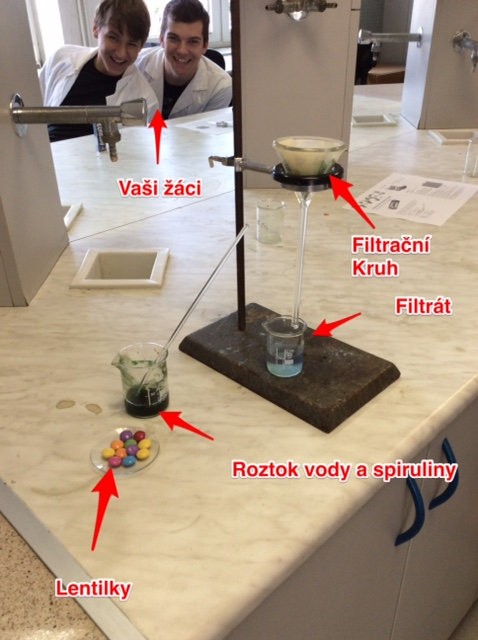 